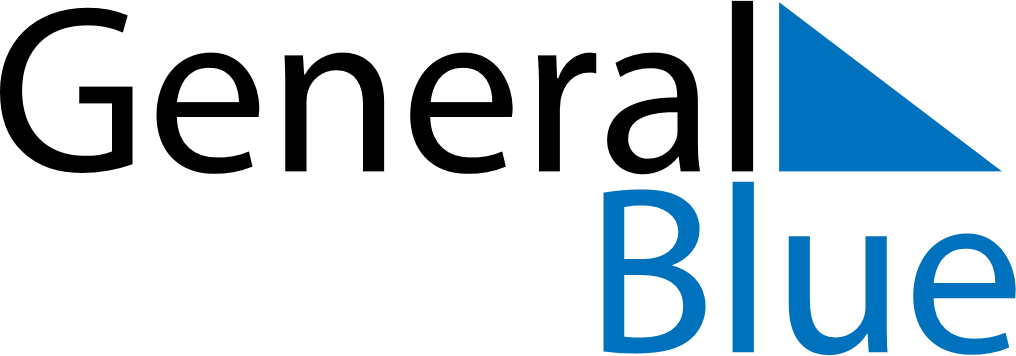 February 2023February 2023February 2023February 2023RussiaRussiaRussiaSundayMondayTuesdayWednesdayThursdayFridayFridaySaturday123345678910101112131415161717181920212223242425Defender of the Fatherland Day262728